                                                                                                                       УТВЕРЖДАЮ:                                                      Генеральный продюсер   клуба профессионалов     «Show woman Russia»                        Печёрская Т.В.            « 23»  октября  2018 г.ПОЛОЖЕНИЕо проведении международного конкурса «ПАРТНЁРЫ»Общее положениеМеждународный конкурс для девушек-ведущих, проводится Клубом-корпорацией профессионалов для девушек – ведущих, церемониймейстеров, работающих в свадебной и EVENT-индустрии на территории России, а также нескольких стран мира «Show Woman Russia» swrclub.comЦель и задачи конкурсаДля участника:Научиться навыкам взаимодействия с компаниями, партнерами.Найти новых или познакомить своих постоянных партнеров с многочисленной и активной женской аудиторией, работающей в event бизнесе и имеющей огромное количество подписчиков в соц. сетях и потенциальных заказчиков для партнеров.Продемонстрировать или обрести организаторские способности.Популяризировать проект «Show Woman Russia» и профессию девушка-ведущая, организатор.Для партнёра:Мощная имиджевая реклама своих услуг или продукции на международном уровне.Возможность обрести долговременное сотрудничество с клубом Show woman RussiaПознакомится с лидирующими компаниями из разных уголков мираУвеличить число потенциальных заказчиков3. Условия и порядок проведения3.1 В конкурсе «Партнеры» принимают участие девушки ведущие, далее по тексту «Участницы», официальные резиденты клуба «Show Woman Russia», из 92 городов.Города – участники:  Альметьевск, Арзамас, Аскино, Астрахань, Ачинск, Баймак, Барнаул, Белокуриха, Березники, Берлин (Германия), Владимир, Волгоград, Волгодонск, Воронеж, Гомель (Беларусь), Дюссельдорф (Германия), Екатеринбург, Железногорск-Илимский, Заречный, Зеленоград, Ижевск, Иркутск, Йошкар-Ола, Казань, Кауфбойрен (Германия), Кёльн (Германия), Киль (Германия), Кипр (Республика), Кобленц (Германия), Костанай (Казахстан), Кострома, Краснодар, Красноярск, Кузнецк, Курган, Курганинск, Курск, Лабинск, Магнитогорск, Минск (Беларусь), Минусинск, Моршанск, Москва, Муром, Набережные Челны, Нижний Новгород, Новомосковск, Нюрнберг (Германия), Обнинск, Омск, Оренбург, Орехово-Зуево, Орск, Орша (Беларусь), Павловский Посад, Павлодар, Пенза, Пермь, Петропавловск-Камчатский, Подольск, Ремхинген (Германия), Ростов-на-Дону, Рудный (Казахстан), Рязань, Салехард, Самара, Санкт-Петербург, Саранск, Саров, Сибай, Симферополь, Смоленск, Снежинск, Ставрополь, Ступино, Сургут, Тамбов, Тверь, Тимашевск, Тольятти, Томск, Тула, Тюмень, Улан-Удэ, Унна (Германия), Усть-Каменогорск, Уфа, Учалы, Чебоксары, Челябинск, Череповец, ЧитаКаждой участнице необходимо привлечь к сотрудничеству наибольшее количество партнеров в своих городах, которые предоставят подарки или услуги для девушек-ведущих клуба-корпорации Show Woman Russia.Партнерами могут стать любые компании, или частные лица, готовые предоставить подарки или сертификаты, любой ценовой категории.Все подарки участвуют в розыгрышах среди девушек-ведущих клуба в прямом эфире инстаграм аккаунта клуба Show Woman Russia генеральным продюсером. Перед розыгрышами Генеральный продюсер рассказывает в прямом эфире о компании (представленную Партнером рекламную информацию). Также, у партнера имеется возможность (по желанию) присоединиться в эфир и рассказать о своем продукте более подробно и принять участие в розыгрыше подарков для участниц. В день розыгрыша выходит пост с описанием подарка, информации о Партнере и активной ссылкой на Партнера.Для потенциального Партнера, участник предоставляет информацию: - Официальную презентацию о работе клуба, проводимых проектах и конкурсах,  о уже имеющихся партнерах клуба, а также, о значимости проекта на территории России, Беларуси, Германии. - Положение о конкурсеПартнер предоставляющий подарок, услугу, передает участнику:- Информацию о подарке- Фото подарка- Информацию о компании- Логотип компании (если есть)- Ссылки на соц.сети*Партнер, который предоставляет подарок, берет на себя все расходы по его отправке почтой России или транспортной компанией победителю в любой город–участник в срок 7 дней с момента розыгрыша подарка в прямом эфире аккаунта клуба Show Woman Russia.Партнер получает:- Статус «Партнер Show Woman Russia»- Размещение на сайте swrclub.com (логотип с активной ссылкой) - Пост в группе в контакте и инстаграм в день розыгрыша подарков- Получает благодарственное письмо от клуба-корпорации Show Woman Russia с печатью и подписью генерального продюсера Татьяны Печерской- Фото отчет о доставке подарка и пост благодарности от участника с активной ссылкой. Участник передает (ссылкой на файлобменник) куратору проекта всю предоставленную информацию о партнере (см. пункт 3.6), название номинации, ссылки на свои соц. сети, ссылку на страницу на сайте swrclub.com доп. информацию в случае необходимости.                                                      4.  Организатор.     Международный Клуб профессионалов Show Woman Russia. Проект для     девушек - ведущих России и всего МИРА http://swrclub.com – официальный сайтhttps://vk.com/showwomanrussia - группа ВКонтактеhttps://www.instagram.com/showwomanrussia/ - ИНСТАГРАМmail@swrclub.com – почта                                                                      5.  Сроки и место проведения.            	      Сроки: 23 октября – 23 декабря  2018 года работа по поиску партнеров. 25 декабря – 8 марта – розыгрыши подарков среди участниц. Место проведения: города России и МИРА, в которых проживают участницы конкурса - резиденты Show Woman Russia.                                                                             6. Правила конкурса для участника.6.1 Участница получает пакет документов для участия в конкурсе (положение о конкурсе, презентация клуба Show woman Russia, макеты для соц.сетей, шаблоны текстов)
6.2 Все анонс-тексты, тексты-отчеты конкурса, выкладываемые участницами конкурса в соц. сетях, должны содержать обязательную информацию: Организатор международного проекта «Партнеры» Клуб-корпорация «Show woman Russia» @showwomanrussia, http://swrclub.com Хештеги: #партнерSWR #ShowWomanRussia #ShowWomenRussia #резидентSWR #ТурбулентностьSWR6.3 Участница обязана пройти обучение – послушать, организованный клубом, вебинар на тему «Работа с Партнерами»6.4 По окончанию конкурса Участница должна сдать отчёт об итогах конкурса генеральному продюсеру:- текст-отчет с указанием всех Партнеров6.5 Предоставлять информацию о партнерах сразу после заключения с ними договоренностей и не позднее «23»декабря 2018 года включительно, в электронном виде со всеми необходимыми материалами (см. пункт 3.8)Определение победителяОтдельно будут отмечены и определены победители по 10 номинациям:- Самый креативный подарок- Самый необычный подарок- Самый дорогой подарок- Мix подарок- WoW подарок- Подарок для души- Спец подарок для команды SWR- Самый полезный подарок- Handmade подарок- Самый оригинальный подарокПобедители в номинациях будут участвовать в доп. розыгрышах, а также получат подарки от клуба Show Woman Russia.А также:- Участница с наибольшим количеством партнёров. «Самый активный резидент Show woman Russia»- Город, с наибольшим количеством партнёров «Город партнёров «Show woman Russia».     8. ПрочееКураторам международного конкурса «ПАРТНЕРЫ» необходимо предоставить, текстовый отчёт, который должен содержать перечень всех до «25» декабря 2018 г.Перед публикацией в интернете, текст-отчет, должен быть согласован с генеральным и исполнительными продюсерами проекта. 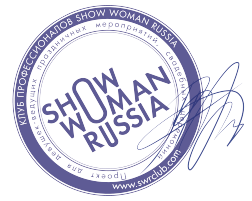                                                  «23» октября 2018г.Генеральный продюсер Международного клуба профессионалов                                             Татьяна ПечёрскаяShow woman Russia